Roaches Farm School Network 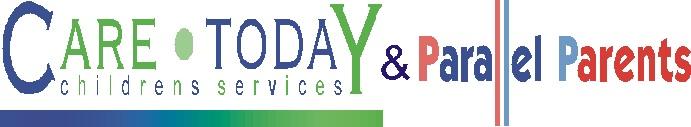 Lockdown PolicyLockdown procedures may be activated in response to any number of situations, these may be:A reported incident, disturbance in the local communityAn intruder on the siteA warning being received regarding a local risk of air pollution (smoke plume, gas cloud etc.)A major fire in the vicinity of the schoolThe close proximity of a dangerous dog roaming closeIn the event of an actual lockdown parents will be notified by a text message as soon as it is reasonably possible.RFSN Lockdown ProceduresLockdown procedures should be seen as a sensible and proportionate response to any external or internal incident which has the potential to pose a threat to the safety of staff and pupils in the school. Procedures should aim to minimise disruption to the learning environment whilst ensuring the safety of all pupils and staff.The school’s lockdown plan is as followsProceduresStaff will be alerted to the activation of the plan through an immediate telegram notification.Pupils who are outside of the school buildings are brought inside as quickly as possible, unless this endangers them and others.Those inside the school should remain in their classroomsAll external doors and, as necessary, windows are locked (depending on the circumstances, internal classroom doors may also need to be blocked)Once in lockdown mode, staff should notify the office immediately of any pupils not accounted by mobile phone and instigate an immediate search for anyone missing, (if reasonably possible),Staff should encourage the pupils to keep calmParents/SWs/Carers will be notified as soon as it is practicable to do so via text messagingPupils will not be released to parents during a lockdownIf it is necessary to evacuate the building, the fire alarm will be soundedIt is of vital importance that the school’s lockdown procedures are familiar to all members of the school staff. To achieve this, a lockdown drill should be undertaken at least once a year. Depending on their age, pupils should also be aware of the plan. (Regular practices will increase their familiarity).Partial LockdownThis may be as a result of a reported incident / civil disturbance in the local community with the potential to pose a risk to staff and pupils in the school. It may also be as a result of a warning being received regarding the risk of air pollution, etc.Immediate action:All outside activity to cease immediately, pupils and staff return to building.All staff and pupils remain in building and external doors and windows lockedMovement may be permitted within the building dependent upon circumstances but this must be supervised by a member of staffAll situations are different, once all staff and pupils are safely inside, senior staff will conduct an on-going and dynamic risk assessment based on advice from the Emergency Services.This can then be communicated to staff and pupils.‘Partial lockdown’ is a precautionary measure but puts the school in a state of readiness (whilst retaining a degree of normality) should the situation escalate.In the event of an air pollution issue, air vents can be closed (where possible) as an additional precaution. Emergency Services will advise as to the best course of action in respect of the prevailing threat.Communication between parents and the schoolSchool lockdown procedures, especially arrangements for communicating with parents, will be shared via the school website.In the event of an actual lockdown, any incident or development will be communicated to parents as soon as is practicable.Parents should be given enough information about what will happen so that they:Are reassured that the school understands their concern for their child’s welfare, and that it is doing everything possible to ensure his/her safetyDo not need to contact the school. Calling the school could tie up telephone lines that are needed for contacting emergency providersDo not come to the school. They could interfere with emergency provider’s access to the school and may even put themselves and others in dangerWait for the school to contact them about when it is safe for them to come and get their child and where this will be from.Emergency ServicesIt is important to keep lines of communication open with Emergency Services as they are best placed to offer advice as a situation unfolds.The school site may or may not be cordoned off by Emergency Services depending on the severity of the incident that has triggered the Lockdown.Emergency Services will support the decision of the Head teacher with regarding the timing of communication to parents, SWs and carers.RFSN Lockdown Policy January 2020To be reviewed annually - Reviewed July 2022SignalsSignalsSignalsSignal for lockdownAlert to staff: ‘Full lockdown’Message sent by telegram.  Phone call attempts to any staff offsite and potentially returning.Alert to staff: ‘Full lockdown’Message sent by telegram.  Phone call attempts to any staff offsite and potentially returning.Signal for all clearSame siren sound as alert to “Full lockdown”Same siren sound as alert to “Full lockdown”LockdownLockdownLockdownAreas/rooms for lockdownAll classes to remain in own classrooms.Lock the doorLock windowsDraw blindsTake a head countIf possible cover up the glass on the door/sKeep pupil’s calm and reassureBe alert for further communicationAll classes to remain in own classrooms.Lock the doorLock windowsDraw blindsTake a head countIf possible cover up the glass on the door/sKeep pupil’s calm and reassureBe alert for further communicationEntrance points (e.g. doors, windows) which should be securedMain External doorsFire DoorsInternal doorsAll windowsMain External doorsFire DoorsInternal doorsAll windowsCommunication arrangementsMobile phones if accessibleMobile phones if accessibleNotesIf someone is taken hostage on the premises, the school should seek to evacuate the rest ofthe siteIf someone is taken hostage on the premises, the school should seek to evacuate the rest ofthe siteInitial Response LockdownInitial Response LockdownInitial Response LockdownAll available staffClass TeachersAll available staffClass TeachersEnsure all pupils are inside the school buildingLone pupil, e.g. those who may be going to the toilet or delivering a message to the office etc. are advised to make their way to the nearest lockable area, i.e., office/s toilet cubicle or if safe to do so return to classPupil’s and staff that are on the school field should return to the building and their respective class and initiate lock down once there.To take cover, if necessary under tablesAll staffAll staffLock / secure entrance points (e.g. doors, windows) to prevent the intruder entering the buildingIf evacuation of the school office is necessary:  take the yellowEmergency bag to a safe areaSLTSLTDial Emergency ServicesContact: Pupil, Young People & Culture’s senior officers:All staffAll staffEnsure people take action to increase protection from attack:Block access points (e.g. move furniture to obstruct doorways)Sit on the floor, under tables or against a wallKeep out of sight, draw curtains / blindsTurn off lightsStay away from windows and doorsEnsure that pupils, staff and visitors are aware of an exit point in case the intruder does manage to gain access.If possible, check for missing / injured pupils, staff and visitorsRemain inside until an all-clear has been given, or unless told to evacuateby the emergency services